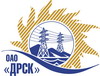 Открытое Акционерное Общество«Дальневосточная распределительная сетевая  компания»ПРОТОКОЛ ПЕРЕТОРЖКИСПОСОБ И ПРЕДМЕТ ЗАКУПКИ: Открытый запрос предложений «Обеспечение пожарной безопасности (обработка деревянных конструкций)» для филиала «Приморские электрические сети» (закупка 919 р. 4.1.)ПРИСУТСТВОВАЛИ: 3 члена постоянно действующей Закупочной комиссии 2-го уровня. ИНФОРМАЦИЯ О РЕЗУЛЬТАТАХ ВСКРЫТИЯ КОНВЕРТОВ:В адрес Организатора закупки не поступило ни одного предложения на участие в  процедуре переторжки.Дата и время начала процедуры вскрытия конвертов с заявками на участие в закупке: 10:00 (время благовещенское) 24.06.2015.Место проведения процедуры вскрытия конвертов с заявками на участие в закупке: ОАО «ДРСК» г. Благовещенск, ул. Шевченко 28, каб. 210.РЕШИЛИ:1. Утвердить протокол переторжкиОтветственный секретарь Закупочной комиссии 2 уровня  ОАО «ДРСК»                       		     О.А. МоторинаТехнический секретарь Закупочной комиссии 2 уровня  ОАО «ДРСК»                           	 Т.А. Игнатова№ 498/УЭ-Пг. Благовещенск24 июня 2015 г.№п/пНаименование Участника закупки и его адресОбщая цена заявки до переторжки, руб. без НДСОбщая цена заявки после переторжки, руб. без НДСООО «Огнеборец»«675000 г.БлаговещенскУл.Октябрьская,197, оф. 6Цена: 491 303,00 руб. (НДС не облагается)Не прияли участие в процедуре2.ЗАО «АСО-1» (692413, Приморский край, п. Кавалерово, ул. Арсеньева, д. 98)Цена: 699 000,00 руб. (НДС не облагается)Не прияли участие в процедуре